Holy Family School Supply List 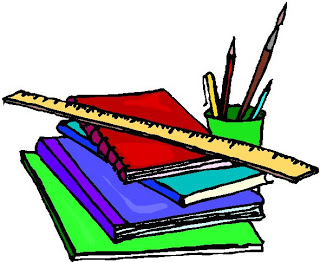 Middle School  Grades 6th-8th  2 Packages of Copy Paper 2 Boxes of Tissues 1 Package of Dry Erase Markers 1 Can of Disinfectant Paper Towels Clorox Wipes One Bottle of Hand Sanitizer • Face mask (ALL students must wear a face mask to and during school). Please put names on the inside of the mask. 1 extra face mask in a zip lock bag with student’s name inside the mask and on the outside of the bag. Plastic supply box.  English Language Arts – All Grades 1 Composition notebook 7 ½” x 9 ½” 3 ring binder  (OR folder with prongs and pockets for paper and assignments)College ruled paperCrayola Colored pencilsHand Held pencil sharpener for colored pencilsflash drive - ** only if student does not have internet, or personal email*Tons of pencils* (everyday )*Tons of pens (blue or black, may be colored Everyday )*